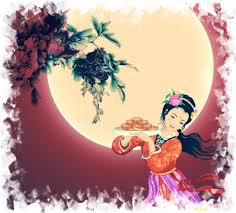 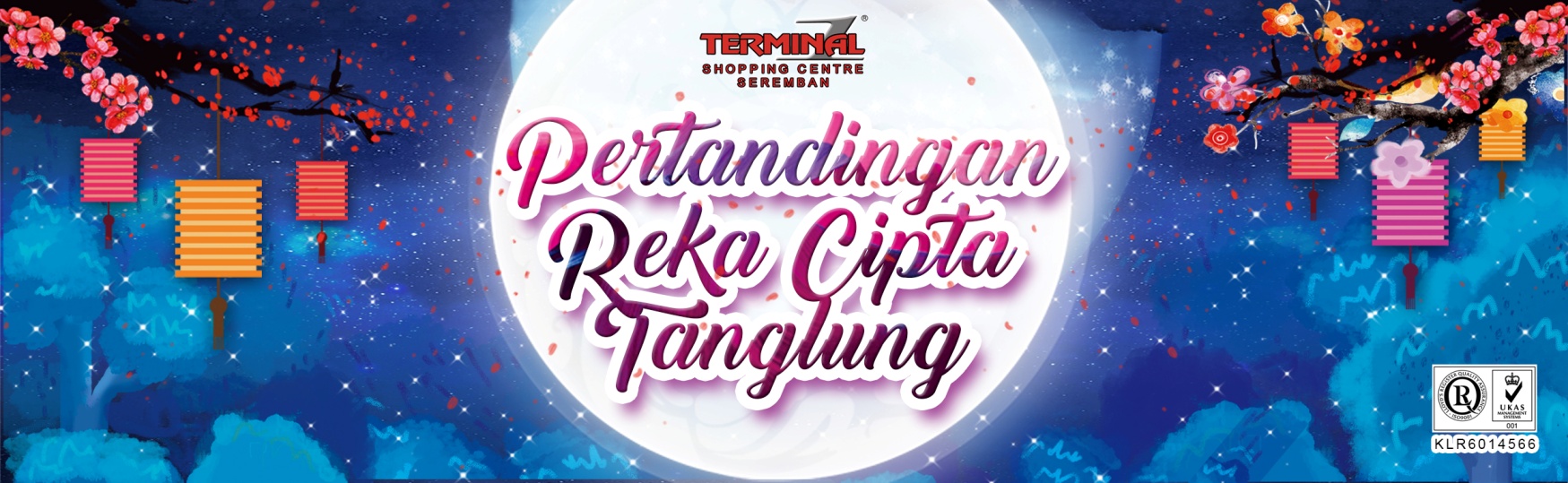 《花好月圆人团聚，中秋佳节庆团圆》2018灯笼创作比赛宗旨：发扬中华传统文化及欢庆中秋佳节。灯笼呈交日期  ：21-09-2018（星期五）之前上午10:00a.m.至下午6:00p.m.止呈交地点	：芙蓉第一终站购物广场接待处颁奖日期	：23-09-2018（星期日）下午2:00p.m.奖励：冠军		：奖杯，礼篮，文凭，现金 (RM500) ---一份亚军		：奖杯，礼篮，文凭，现金 (RM300) ---一份季军		：奖杯，礼篮，文凭，现金 (RM200) ---一份特优奖		：奖杯，礼篮，文凭，现金 (RM50) ---七份优秀奖		：奖杯，文凭，现金 (RM30) ---十份参加细则：	(A) 此比赛公开予大马公民参加及没有年龄限制			(B) 报名费 RM 2	                 	 (C) 作品自由创作，材料，形式及体型不受限制	 	 (D) 评判将根据：创意，颜色，外型，功能，主题，总体作为评分标准	  	 (E) 评判的决定是最后的决定，参赛者不得有任何异议		 (F) 主办当局将尽力保管作品，任何损坏恕不负责	  	(G) 本条例如有不尽善之处，主办当局有权增删	 	 (H) 评审工作由主办当局及邀请资深的老师担任		 (I) 参赛者可在25-09-2018上午10:00 a.m.至下午6 p.m.领回作品PERBADANAN PENGURUSAN TERMINAL 1NO.Buku Strata: 89 (No. Ruj: PTG.NS.13/883/148)LG 11 (3B/3C), LOWER GROUND, TERMINAL ONE SHOPPING CENTRE, 20B JALAN LINTANG, 70200 SEREMBAN N.S.D.KTel: 06-7673193 / 94 Fax: 06-7673196